Пословицы, поговорки, приметы про осеньКак лето со снопами, так и осень - с пирогами.

От осени к лету назад поворота нету. 

Весна и осень - всё на дню погод восемь. 

Весна красна цветами, а осень снопами.

Сырое лето да теплая осень - к долгой зиме. 

Гром в сентябре предвещает теплую осень. 

Если осенью паутина стелется по растениям - это к теплу. 

Если в октябре листья с березы и дуба опадает не чисто - готовься к суровой зиме. 

Как в лесу много рябины - осень будет дождливая, если ж мало - сухая. 

Осенью птицы летят низко - к холодной, высоко - к теплой зиме. 

Осень прикажет, а весна свое скажет. 

Много желудей на дубу уродилось - к лютой зиме. 

Если листопад пройдет скоро, надо ожидать суровой зимы. 

Появление комаров поздней осенью - к мягкой зиме. 

Осень - запасиха, зима - подбериха. 

Осень-то матка: кисель да блины; а весна - мачеха: сиди да гляди. 

Осень хвастлива, а весна справедлива. 

Осенью и воробей богат. 

Отложил бы на осень, а там бы и бросил. 

Поздней осенью одна ягода, да и то горькая рябина. 

Придет осень, да за всё спросит. 

Брюзжит, как худая муха в осень. 

В осенью и у вороны копна, а не только у тетерева. 

Весна говорит: уклочу, а осень говорит: как захочу.

Весна и осень на пегой кобыле ездят. 

Клевала ворона хлеб в осень, а зимой и сама попала в осил. 

Ты корми меня в весну, а осенью я и сам сыт буду. 

Летом поём, осенью воем. 

На будущую осень, годков через восемь. 

Не плачь, овес, что осенью продавать повез, - втридорога заплачу да весной ворочу.
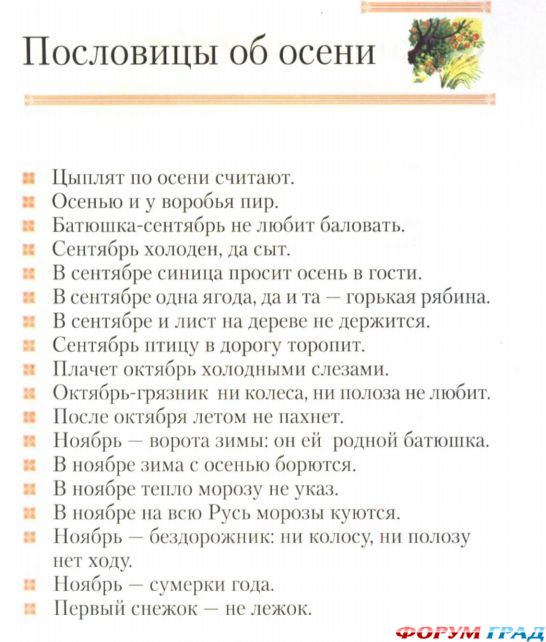 Осень подразделяют на подсезоны:1 сентября — 23 сентября: начало осени.
24 сентября — 14 октября: золотая осень.
15 октября — 22 октября: глубокая осень.
23 октября — 26 ноября: предзимье.
27 ноября — 30 ноября: первозимье.У осени есть и другие названия: «Осенины», «Мокропогодье».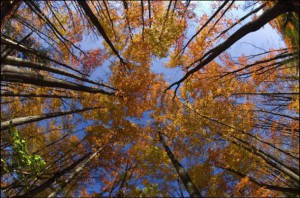 В осени выделяют Бабье лето, которое начинается с 28 августа и длится до 21 сентября.Пословицы и поговорки про осеньВ осеннее ненастье семь погод на дворе: сеет, веет, крутит, мутит, рвет, сверху льет и снизу метет.В осень и у вороны копна, не только у тетерева.В осень и у кошки пиры.В сентябре огонь и в поле, и в избе.В сентябре одна ягода, и та — горькая рябина.В сентябре синица просит осень в гости.В сентябре шуба за кафтаном тянется.Весна красна цветами, а осень — снопами.В ноябре снег надует — хлеба прибудет.Батюшка-сентябрь не любит баловать.В ноябре зима с осенью борются.В ноябре мужик с телегой прощается, в сани забирается.В ноябре рассвет с сумерками среди дня встречаются.Весна красна, да голодна; осень дождлива, да сытна.Вешний дождь растит, осенний гноит.Всем бы октябрь взял, да мужику ходу нет.Вяжи воз — вой, а поедешь — песни пой.Готовые хлеба хороши, а на лето по-старому пашню паши!День прозевал — урожай потерял.Держись за землю-матушку — она одна не выдаст.Добрая отава — к озими.Знать осень в октябре по грязи.Ива рано инеем покрылась — к долгой зиме.Лен две недели цветет, четыре недели спеет, а на седьмую семя летит.Не кони везут, овес везет.Ноябрь — ворота зимы.Ноябрь — сентябрев внук, октябрев сын, зиме родной батюшка.Ноябрь — сумерки года.Ноябрь пригвоздит — декабрь намостит.Ноябрьские ночи до снега темны.Октябрь — месяц близкой пороши.Октябрь ни колеса, ни полоза не любит.Октябрь плачет холодными слезами.Октябрь развезет — ноябрь подберет.Октябрьский гром — зима бесснежная.Осенний дождь мелко сеется, да долго тянется.Осенний мороз не выдавит слез, а зимние морозы — из глаз слезы.Осенняя ночь на двенадцати подводах едет.Осень — перемен восемь.Осень велика, зима долга.Осень говорит: «Гнило», весна: «Мило, лишь бы было».Осень говорит: «Я поля упряжу», весна говорит: «Я еще погляжу».Осень идет и за собою дождь ведет.Осень прикажет, весна свое скажет.Осень-то матка: кисель да блины, а весною-то гладко: сиди да гляди.Осенью и у воробья пир.Осенью молоко спичкой хлебают.Раз макнут, два тряхнут, а потом и в рот понесут.Осенью серенько утро, так жди красного денька.Погода такая, что добрый хозяин собаки со двора не выгонит.Понеслись ветерки с полуночи, ай да сентябрь!Появление комаров поздней осенью — к мягкой зиме.С березы лист не опал — снег ляжет поздно.Сентябрь пахнет яблоками, октябрь — капустой.Соха кормит, веретено одевает.Теплая осень — к долгой зиме.Ударила погодка — началась молотьба.Холоден сентябрь, да сыт.Холодёнок батюшка-сентябрь, да кормить горазд.Что июль с августом не сварят, того не зажарит и сентябрь.Осенние приметыТеплая осень — к долгой зиме.Осенью серенько утро, так жди красного денька.Много желудей на дубу в сентябре — к лютой зиме.Высоко птицы перелетные летят осенью, так снега много будет, а низко — мало снега будет.Гром в сентябре предвещает теплую осень.Много паутины на бабье лето — к ясной осени и холодной зиме.Паутина стелется по растениям — к теплу.С Семена дня (14 сентября) начало бабьего лета.Если первый день бабьего лета ясный и теплый, то и вся осень ясная и теплая, и наоборот.Появление комаров поздней осенью — к мягкой зиме.Если с дерева лист не чисто спадет — будет холодная зима.Пока лист с вишни чисто не опал, сколько бы снегу ни выпало, оттепель его сгонит.Если осенью листья березы начнут желтеть с верхушки, то будущая весна будет ранняя, а если с низу — то поздняя.В октябре гром — зима бесснежная.Осенний иней — к сухой и солнечной погоде, к вёдру, к теплу.Дмитриев день (8 ноября) — зима уж лезет на плетень. Если в этот день холод и снег, весна поздняя и холодная, а если оттепель — зима и весна теплые. Коли Дмитриев день по снегу, то и Святая (Пасха) по снегу, коли по голу, то и Святая по тому.В лесу много рябины — осень будет дождливая, если мало — сухая.Если много кизила — будет холодная зима.Если паутинки летают осенью — пришло бабье лето.Если птицы перелётные высоко летят по осени , так и снегу много будет, а низко — мало снегу будет.Осиновые листья ложатся лицом вверх — к студенной зиме, навыворот — зима будет мягкая, а если на обе стороны — и зима средняя будет.Загадки про осень.Пусты поля, мокнет земля,
Дождь поливает, когда это бывает?
(Осенью)Утром мы во двор идём -
Листья сыплются дождём,
Под ногами шелестят
И летят, летят, летят…
(Осень)Несу я урожаи,
Поля вновь засеваю,
Птиц к югу отправляю,
Деревья раздеваю,
Но не касаюсь сосен и елочек.
Я — …
(Осень)Пришла без красок
И без кисти
И перекрасила все листья.
(Осень)Рыжий Егорка
Упал на озерко,
Сам не утонул
И воды не всколыхнул.
(Осенний лист)Кто всю ночь по крыше бьёт
Да постукивает,
И бормочет, и поёт, убаюкивает?
(дождь)Крупно, дробно зачастило, и всю землю намочило.
(дождь)Он идет, а мы бежим,
Он догонит все равно!
В дом укрыться мы спешим,
Будет к нам стучать в окно,
И по крыше тук да тук!
Нет, не впустим, милый друг!
Тучи нагоняет,
Воет, задувает.
По свету рыщет,
Поет да свищет.
(Ветер)Осень в гости к нам пришла
И с собою принесла…
Что? Скажите наугад!
Ну, конечно …
(Листопад)Листья желтые летят,
Падают, кружатся,
И под ноги просто так
Как ковер ложатся!
Что за желтый снегопад?
Это просто …
(Листопад )Народные пословицы и поговорки про осень
Весна красна цветами, а осень снопами 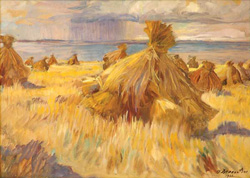 
Осень - время собирать урожай 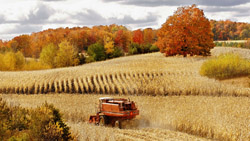 
Чем больше муравьиные кучи, тем суровее будет зима 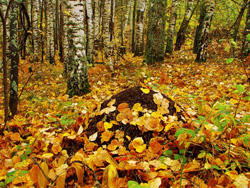 
В осеннее ненастье семь погод на дворе 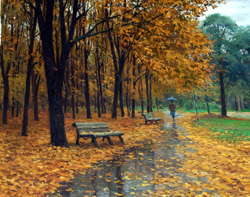 
Красна ягодка, да на вкус горька 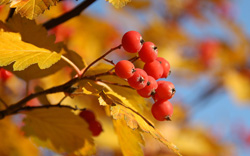 
У зайцев шерсть побелела - зима близко 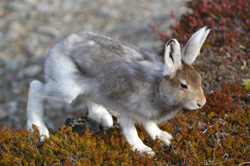 
Теплая осень - к долгой зиме 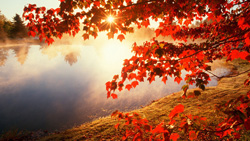 
Высоко птицы перелетные летят осенью, так снегу много будет, а низко - так малы снега будут 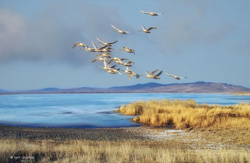 
Как рябины много - так дождливая осень, мало рябины - значит, осень сухая будет 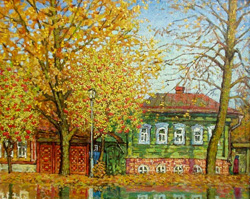 
Кошка мордочку прячет - на холод 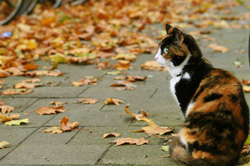 
Листья у березы начинают желтеть с верхушки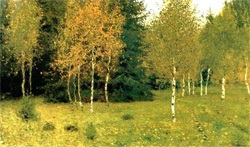  - ждите ранней, а если снизу - поздней зимы 
Облака редкие - будет ясно и холодно 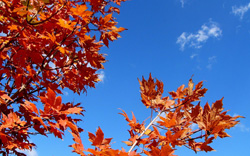 
Раннее опадание листвы - к ранней зиме 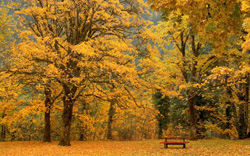 